Prijavu proslediti e-poštom na adresu: upas.skup@gmail.com  do 01.03.2018. godine.Predračun (instrukcije za plaćanje) biće vam dostavljen u najkraćem roku.*Za vreme trajanja Radionice neće biti simultanog prevođenja.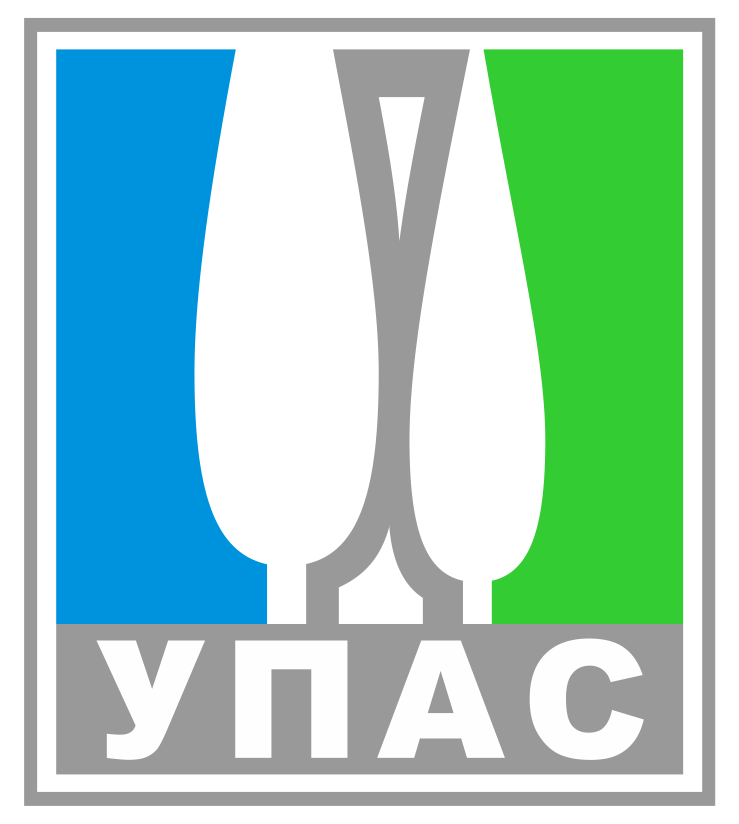 STRUČNI SKUPIGRA U OTVORENOM PROSTORUZNAČAJ IGRE, ZDRAVLjE, BEZBEDNOST, DIZAJNPRIJAVA ZA UČESNIKEАPodaci o učesniku:Podaci o učesniku:Podaci o učesniku:Podaci o učesniku:Podaci o učesniku:1.Ime i prezime:2.Obrazovanje:3.Funkcija/radno mesto:4.Telefon/faks:5.E-pošta:6.Prijavljujem se za učešće na(uneti X):Stručnom skupu (prvi dan)Radionici *(drugi dan)7.Troškove kotizacije(uneti X):Snosim ličnoPlaća preduzeće/institucijaБPodaci o preduzeću/instituciji (za izdavanje predračuna)Podaci o preduzeću/instituciji (za izdavanje predračuna)8.Naziv organizacije:9.Delatnost:10.Adresa:11.PIB: